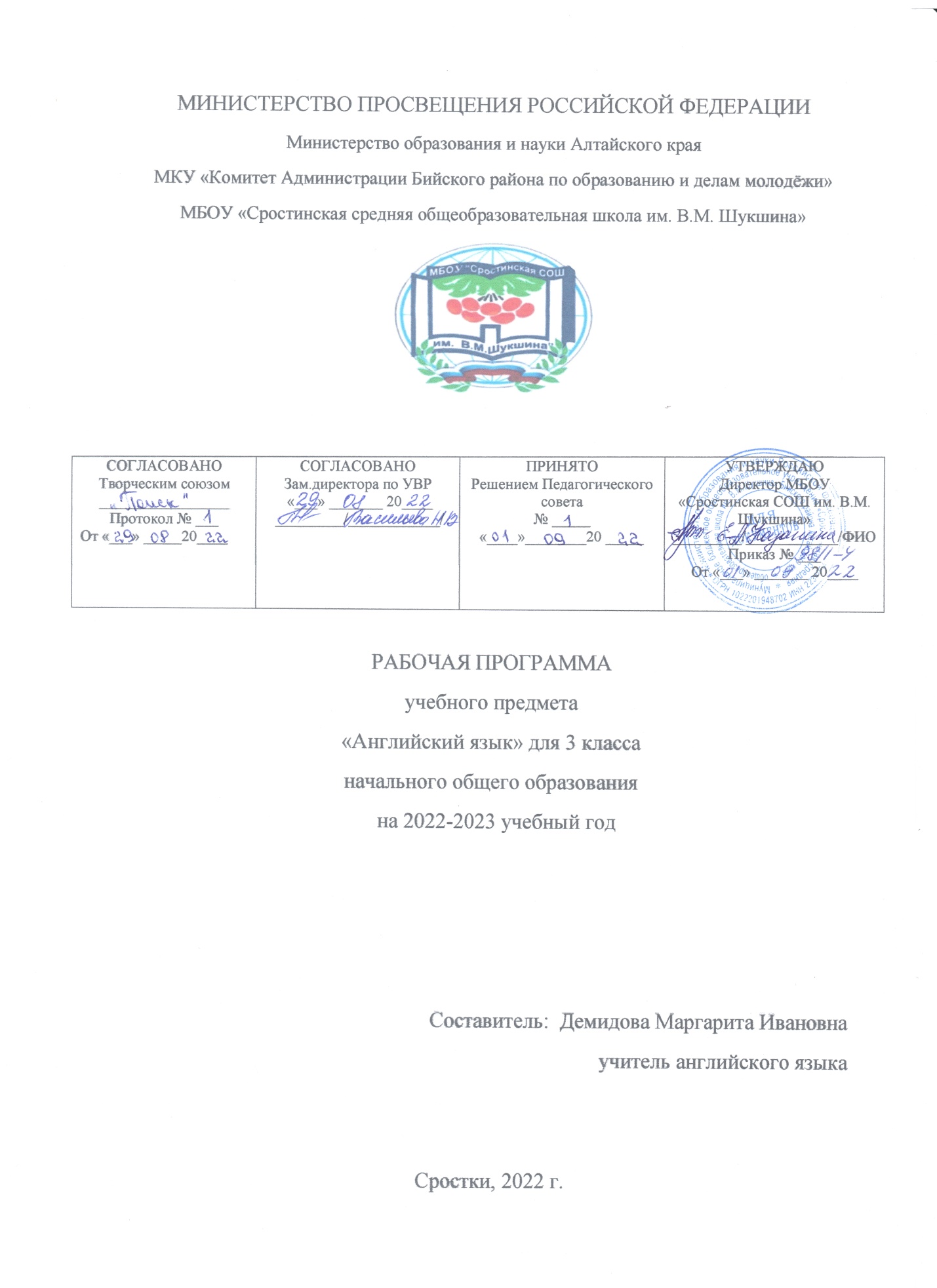 Содержание учебного предмета.Предметное содержание устной и письменной речи соответствует образовательным и воспитательным целям, а также интересам и возрастным особенностям младших школьников и включает следующие темы (сферы):Знакомство. С одноклассниками, учителем, персонажами детских произведений: имя, возраст. Приветствие, прощание (с использованием типичных фраз речевого этикета).Я и моя семья. Члены семьи, их имена, возраст, внешность, черты характера, увлечения/хобби. Мой день (распорядок дня, домашние обязанности).Покупки в магазине: одежда, обувь, основные продукты питания. Любимая еда. Семейные праздники: день рождения, Новый год/Рождество. Подарки. Мир моих увлечений. Мои любимые занятия. Виды спорта и спортивные игры. Мои любимые сказки. Выходной день (в зоопарке, цирке), каникулы. Я и мои друзья. Имя, возраст, внешность, характер, увлечения/хобби. Совместные занятия. Письмо зарубежному другу.Любимое домашнее животное: имя, возраст, цвет, размер, характер, что умеет делать. Моя школа. Классная комната, учебные предметы, школьные принадлежности. Учебные занятия на уроках. Мир вокруг меня. Мой дом/квартира/комната: названия комнат, их размер, предметы мебели и интерьера. Природа. Дикие и домашние животные. Любимое время года. Погода. Страна/страны изучаемого языка и родная страна. Общие сведения: название, столица. Литературные персонажи книг, популярных среди моих сверстников (имена героев книг, черты их характера). Небольшие произведения детского фольклора на английском языке (рифмовки, стихи, песни, сказки). Тематическое планированиеУЧЕБНО-МЕТОДИЧЕСКОЕ ОБЕСПЕЧЕНИЕ ОБРАЗОВАТЕЛЬНОГО ПРОЦЕССАУЧЕБНЫЕ МАТЕРИАЛЫ ДЛЯ УЧЕНИКААнглийский язык (в 2 частях), 3 класс/Быкова Н.И., Дули Д., Поспелова М.Д. и другие, Акционерное общество «Издательство «Просвещение»; 
Рабочая тетрадь к учебнику «Английский в фокусе» для 3 класса / Н. И. Быкова, Д. Дули, М. Д. Поспелова, В. Эванс. – М.: Express Publishing: Просвещение, 2022.МЕТОДИЧЕСКИЕ МАТЕРИАЛЫ ДЛЯ УЧИТЕЛЯКнига для учителя «Английский в фокусе» для 3 класса / Н. И. Быкова, Д. Дули, М. Д. Поспелова – М.: Express Publishing: Просвеще-ние, 2022. Рабочая тетрадь к учебнику «Английский в фокусе» для 3 класса / Н. И. Быкова, Д. Дули, М. Д. Поспелова, В. Эванс. – М.: Express Publishing: Просвещение, 2018.Сборник контрольных заданий. Английский язык. 3 класс / Н. И. Быкова, Д. Дули, М. Д. Поспелова, В. Эванс – М.: Express Publishing: Просве-щение, 2022.ЦИФРОВЫЕ ОБРАЗОВАТЕЛЬНЫЕ РЕСУРСЫ И РЕСУРСЫ СЕТИ ИНТЕРНЕТhttp://www.prosv.ru/umk/spotlight - Учебно-методическая помощь по УМК «Английский в фокусе»https://mosmetod.ru/metodicheskoe-prostranstvo/srednyaya-i-starshaya-shkola/inostrannye-
yazyki/metodicheskie-razrabotki/anglijskij-yazyk/angl-dist-2-4.html Материалы для организации дистанционного обучения. Английский язык (2-4 классы) 
https://resh.edu.ru/subject/11/2/ 
https://teacher.vznaniya.ru/8320/groups 
https://uchi.ru/?-Дистанционное образование для школьников и детей в интерактивной форме | Учи.руМАТЕРИАЛЬНО-ТЕХНИЧЕСКОЕ ОБЕСПЕЧЕНИЕ ОБРАЗОВАТЕЛЬНОГО ПРОЦЕССАУЧЕБНОЕ ОБОРУДОВАНИЕНоутбук 
Проектор 
Экран 
Принтер 
Комплекты тематических картинок и разрезных букв Магнитная доска 
Плакаты (алфавит, карта Великобритании и др) 
Мягкие игрушкиЛИСТ КОРРЕКТИРОВКИ РАБОЧЕЙ ПРОГРАММЫ ПО АНГЛИЙСКОМУ ЯЗЫКУ 3 КЛАСС№ п/п№ урока в темеТема урокаКоличество
часовВводный модуль. С возвращением!2 ч.11С возвращением! Вводный урок1 ч.22Повторение по темам «Дом», «Еда», «Одежда», «Каникулы»1 ч.Модуль1.     Школьные дни.11 ч.31Каникулы Лерри.1 ч.42Мои каникулы.1 ч.53Школьные принадлежности.1 ч.64Учимся считать.1 ч.75Школьные предметы1 ч.86Письмо Ларри.1 ч.97Игрушечный солдатик.1 ч.108Школы в Британии. (РЭШ)1 ч.119 Письмо Тима.1 ч.1210Повторение изученного материала.1 ч.1311Контрольная работа№1. Школа.1 ч.Модуль 2. Моя семья. 4 ч.141Новый член семьи.1 ч.152Фото моей семьи.1 ч.163Счастливая семья1 ч.174Семья Шаинов.1 ч.Модуль 3. Все то, что я люблю.15 ч.181Он любит желе1 ч.192Твоя любимая еда. (РЭШ)1 ч.203 Я люблю пиццу.1 ч.214 Моя ланч -коробочка. 1 ч.225Что у тебя на завтрак?1 ч.236Мое лакомство мороженое1 ч.247Я люблю фрукты(яблоки).1 ч.258Мой любимый завтрак.1 ч.269Я люблю яблоки.1 ч.2710Готовимся к контрольной работе.1 ч.2811Контрольная работа №2. Еда.1 ч.2912Теперь ты знаешь.1 ч.3013Игрушечный солдатик.1 ч.3114Ты любишь печенье?1 ч.3215Твой любимый завтрак.1 ч.Модуль 4. Приходи и играй!7 ч.331Игрушки для маленькой Бетси1 ч.342Чьи это игрушки?1 ч.353В моей комнате (РЭШ).1 ч.364Комната Донны. Твой любимый праздник1 ч.375Добро пожаловать в мою комнату. 1 ч.386Все любят подарки.1 ч.397Комната Тима.1 ч.Модуль 5. Пушистые друзья 8 ч.401Коровы забавные существа!1 ч.412Забавное путешествие.1 ч.423Умные животные. (РЭШ)1 ч.434Моя собака.1 ч.445Попугай Мери.1 ч.456Повторение изученного материала1 ч.467Контрольная работа№3. Животные1 ч.478Потерялся домашний любимец.1 ч.Модуль 6. Мой милый дом. 4 ч.481Дедушка и бабушка. 1 ч.492Где Чаклиз.1 ч.503Мой дом. (РЭШ)1 ч.514Дом моего друга.1 ч.Модуль 7. Выходной.7 ч.521Сегодня воскресенье.1 ч.532В парке. (РЭШ)1 ч.543Как они проводят время.1 ч.554Семья Боба.1 ч.565Весело после школы1 ч.576Повторение изученногоматериала1 ч.587Контрольная работа№4. Выходной.1 ч.Модуль 8 День за днем 10 ч.591День веселья. Лулу любит играть.1 ч.602Какой сегодня день?1 ч.613По воскресеньям.1 ч.624Я люблю воскресенье.1 ч.635Распорядок дня Джека. (РЭШ)1 ч.646Мультяшные герои! 1 ч.657Предпочтения детей.1 ч.668Теперь я знаю. Повторение.1 ч.679Весело в школе.1 ч.6810Подведение итогов года.1 ч.№ п/пНомер урокаДата по плануДата по фактуТема урокаПричинаизменений